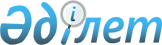 Аршалы аудандық мәслихатының 2014 жылғы 27 наурыздағы № 25/6 "Аршалы ауданының бөлек жергілікті қоғамдастық жиындарын өткізудің қағидаларын бекіту туралы" шешімінің күшін жою туралыАқмола облысы Аршалы аудандық мәслихатының 2016 жылғы 26 желтоқсандағы № 10/5 шешімі. Ақмола облысының Әділет департаментінде 2017 жылғы 17 қаңтарда № 5712 болып тіркелді      РҚАО-ның ескертпесі.

      Құжаттың мәтінінде түпнұсқаның пунктуациясы мен орфографиясы сақталған.

      "Құқықтық актілер туралы" Қазақстан Республикасының 2016 жылғы 6 сәуірдегі Заңының 27 бабына сәйкес, Аршалы аудандық мәслихаты ШЕШІМ ҚАБЫЛДАДЫ:

      1. Аршалы аудандық мәслихатының 2014 жылғы 27 наурыздағы № 25/6 "Аршалы ауданының бөлек жергілікті қоғамдастық жиындарын өткізудің қағидаларын бекіту туралы" (Нормативтік құқықтық актілерді мемлекеттік тіркеудің тізілімінде № 4152 тіркелген, аудандық "Аршалы айнасы", "Вперед" газеттерінде 2014 жылғы 16 мамырда жарияланған) шешімінің күші жойылсын.

      2. Осы шешім Ақмола облысының Әділет департаментінде тіркелген күнінен бастап күшіне енеді және ресми жарияланған күнінен бастап қолданысқа енгізіледі. 


					© 2012. Қазақстан Республикасы Әділет министрлігінің «Қазақстан Республикасының Заңнама және құқықтық ақпарат институты» ШЖҚ РМК
				
      Аудандық мәслихаты

      сессиясының төрайымы

А.Козлова

      Аудандық мәслихаттың

      Хатшысы

Қ.Шедербеков
